Расписание родительских собраний: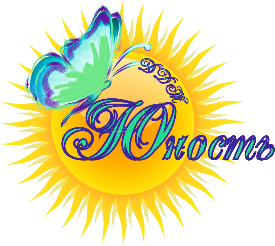 Дата и времяНазвание объединенияКабинетПедагог 23.08.18-30«Гармония» и «Поющий ансамбль»Актовый залБабий Н.И.24.08 10.00«Леонардо.Изо»7 кабинет(1 этаж)Ермакова А.С.26.08 17.00«Цветик-семицветик 5 лет»«Цветик-семицветик 6 лет»Актовый зал (2 этаж)Подъячева С.В.Бондарь С.В.Ермакова А.С.Кирюшина Н.А.26.08 10.00«Топтыжки»16 кабинет(2 этаж)Знаменская С.И.27.08в 17.00«Рукодельница» на базе д/с 1717 детский садЯнушкина Е.Г.27.0818.00«Квиллинг»16 кабинетЗнаменская С.И.27.08в 10.00 «Ступеньки 4 года»в 16.00 «Ступеньки 5 лет»в 17.00 «Ступеньки 6 лет»8 кабинет (1 этаж)Актовый залАктовый залСтарченко Л.М.Жучкова Л.Б.Азаренкова Л.А.Знаменская С.И.27.0817.30 ТСК «Балира-нью»18.00 Азы танцевального спорта»14 кабинет(2 этаж)Елсакова Н.Ю.,Елсакова И.В.28.08 17.00«Эстрадный вокал» и «Вокальный ансамбль»«Солнечные зайчики»10 кабинет(2 этаж)Каткова Е.Н.28.0811.00«Мое солнышко»10 кабинет(2 этаж)Тихомирова И.А., Знаменская С.И., Азаренкова Л.А.28.0816.30Студия эстрадно-современного танца «Ассорти» и «Танцевально-партерная гимнастика»Актовый зал(2 этаж)Лях Н.Ю.28.0818.0018.30«Гномики 5 лет»«Умки 6 лет»16 кабинетАктовый зал Шумилова Н.В.Бондарь С.В.Кирюшина Н.А.29.0811.00«Лучики»6 кабинет(1 этаж)Актовый залТкачева М.Ю.Бобрешова Е.Б.Клыпова О.Е.29.0812.00 и 17.00«Лучики»6 кабинет(1 этаж)Ткачева М.Ю.Бобрешова Е.Б.Клыпова О.Е.29.0816.00«Английский для малышей»5 кабинет(1 этаж)Евдокимова Е.В.29.0810.00«Бусинки»6 кабинет(1 этаж)Клыпова О.Е.Бобрешова Е.Б.29.0818.00«Музыкальный городок»15 кабинет(2 этаж)Бобрешова Е.Б.30.0814.00 и 16.00«Полиглотик»10 и 11 группы5 кабинет(1 этаж)Евдокимова Е.В.31.08 15.00Обучение игре на фортепиано»15 кабинет(2 этаж)Панова И.В.02.09с 15.00-17.00«Маленький художник», «Юный художник»6 кабинет(1 этаж)Клыпова О.Е.02.09с 9.30-18.30«Юный лингвист»«Занимательный английский»8 кабинет(1 этаж)Павлик Е.А.02.0917.00«Ручное творчество» 16 кабинет(2 этаж)Бондарь С.В.03.099.30 и 10.30«Путешествие в Англию» 2 класс«Путешествие в Англию» 3 класс5 кабинет(1 этаж)Евдокимова Е.В.03.099.30 и 10.30«Путешествие в Англию» 4 класс«Путешествие в Англию» 5 класс5 кабинет(1 этаж)Евдокимова Е.В.03.0917.00«Мастерская творчества. ИЗО»6 кабинет(1 этаж)Жучкова Л.Б.03.09«Изостудия»Группа № 2: 10.00Группа № 1: 15.00Группа Платная :16.00 и 17.007 кабинет(1 этаж)Кукушкина Н.Н.03.0918.00«Школа эстрадного вокала»Вокальный ансамбль», «Серебринки», «Добрая сказка»4 кабинет(1 этаж)Бардина А.А.04.0913.00«Мастерская творчества. ИЗО»6 кабинет(1 этаж)Жучкова Л.Б.04.09«Изостудия»Группа № 4: 10.00Группа № 3: 15.00Группа №5: 16.00Группа №7: 17.007 кабинет(1 этаж)Кукушкина Н.Н.08.09время уточнять КАП «Роза ветров»Актовый зал(2 этаж)Новокшонова К.В.Шкурко Т.В.